2024年2/17,18開催 公開シンポジウム参加申込書  ★お申込み先 ⇒　FAX：０２８５－５３－１１３３　申し込み日：　　　年　 月　　日参加ご希望の方は、1月31日（水）までにお願いいたします。　　　　　　　　　　　　　　　　　　　　　　　　　　　　　　　　　　　○で囲んでください　　氏名1：　　　　　　　　　　　　　　　　　　　　　　（正会員・賛助会員）（宿泊する・しない）.　＊法人会員様は、会員名と参加代表者名をご記入ください。住所：〒　　　　　　　　　　　　　　　　　　　　　　　　　　　　　　　　　　　　　　　.　電話(携帯)：　　　　　　　　　　　                                  　　　　　　　　.　Email：　　　　　　                                 　　　　　　　　　　　　　　　　.　　	複数で参加される場合、全員のお名前とご関係（家族・友人等）ご記入ください。氏名2：　　　　　　　　　　　　　　　　関係（　　　　）（会員、非会員）（宿泊する・しない）　氏名3：　　　　　　　　　　　　　　　　関係（　　　　）（会員、非会員）（宿泊する・しない）　氏名4：　　　　　　　　　　　　　　　　関係（　　　　）（会員、非会員）（宿泊する・しない）　氏名5：　　　　　　　　　　　　　　　　関係（　　　　）（会員、非会員）（宿泊する・しない）　ご家族は会員扱いです。法人会員様は5名まで会員扱いとなります。（６名以上の場合は別紙にて事務局までお知らせください。）＜参加料＞　以下のとおりです。⇒　○参加人数をいれてください。宿泊予約についてシンポジウム会場であるコンセーレのみ予約受け付けいたします。ご予約の確保している部屋のタイプは、和室15畳4部屋（禁煙･各5名）､洋室ツイン8室（禁煙･各2名）、洋室ツイン5部屋（喫煙･各2名）、洋室トリプル5部屋（禁煙・各3名）です。ご家族・友人等でツイン､トリプル部屋同室を希望される方は、下記にお名前をご記入ください。同室希望のお名前：①　　　　　　　　　　②　　　　　　　　　　③　　　　　　　　.　＊喫煙ﾂｲﾝﾀｲﾌﾟ希望（喫煙しないが喫煙部屋でもかまわない方）は下記に名前をご記入ください。喫煙ﾂｲﾝ望者者名： 　　　　　　　　　　　　　　　　　　　　　　　　.　・懇親会に出品（食材・飲物）希望される方、ブース展示即売を希望される方は下記ご記入ください。　　　　ご担当者：　　　　　携帯番号：　　　　　　　（内容・条件等ご相談連絡をさしあげます。）　　　　以上、参加申込みします。（事務局受信後、申込み内容を確認する場合があります。）お支払い方法については、お申込のＦＡＸを受信後に事務局にて内容を確認して、あらためて送金･振込依頼をご案内いたします。当日、受付のさいに、お申込みページと下記のお申込み内容控えをお持ちください。＜ 参 加 申 込 書 控 ＞お申込みFAX送信日　　　年　　月　　日　　１，参加人数（会員　名、非会員　名）①参加料金計　　　　　円、②懇親会料金計　　  　　円　　２，コンセーレ宿泊予約　　人数　　　　料金計　　　　　　　円　　３，その他　　懇親会出品　　　展示販売　　　正会員総会出席後のお弁当予約金額　　　　　円・・・・・・・・・・・・・・・・・・・・・・・・・・・・・・・・・・・・・・・・・・・・・●宿泊予約者にお願いです●シンポジウム会場であるコンセーレのみ予約を受け付けいたします。予約確保している部屋の宿泊料金は、お一人1泊６，０００円（朝食付き）です。部屋のタイプは、和室･禁煙（５名）､洋室･禁煙ツイン（２名）、洋室･喫煙ツイン（２名）、洋室･禁煙トリプル（３名）です。宿泊いただく部屋の割り付けは、申込み締め切り後、事務局で調整対応させていただくことをどうかご了知ください。その他ご希望にそえない場合や、ツインをお1人でご利用希望（1,000円割増し）などや確保した部屋の定員が先着順にて満室となった場合は、すみやかに事務局よりご連絡いたします。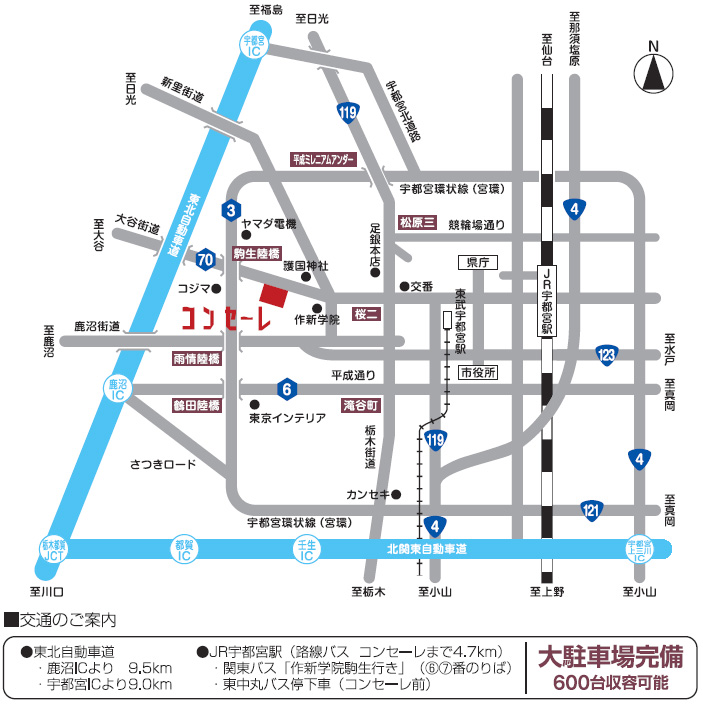 １７日（土）１７日（土）１７日（土）１７日（土）１８日（日）１８日（日）シンポジウム参加人数懇親会参加人数シンポジウム参加人数会　員３，０００円６，０００円３，０００円非会員４，０００円６，０００円４，０００円宿泊者名　一人様1泊6000円（朝食付き）男性　人、女性　人